П О С Т А Н О В Л Е Н И ЕПРАВИТЕЛЬСТВА  КАМЧАТСКОГО КРАЯ             г. Петропавловск-КамчатскийПРАВИТЕЛЬСТВО ПОСТАНОВЛЯЕТ:Внести в приложение к постановлению Правительства Камчатского края от 30.01.2017 № 35-П «Об утверждении Порядка предоставления юридическим лицам - загородным стационарным детским оздоровительным лагерям, расположенным на территории Камчатского края, субсидий из краевого бюджета в целях финансового обеспечения затрат в связи с предоставлением услуг по отдыху и оздоровлению детей» следующие изменения:1) часть 3 изложить в следующей редакции:«3. Отбор получателей субсидий, имеющих право на получение субсидий, осуществляется по следующим критериям:1) включение загородного лагеря в краевой реестр организаций отдыха детей и их оздоровления Камчатского края;2) стоимость путевки в количестве путевок, заявленных загородным лагерем на получение субсидии, не превышает среднюю стоимость путевки в загородные лагеря, установленную частью 2 настоящего постановления, более чем на 30 процентов;3) загородный лагерь осуществляет продажу путевок родителям или иным законными представителями ребенка, проживающим в Камчатском крае.»;2) часть 4 дополнить пунктом 5 в следующей редакции:«5) согласие получателей субсидии на проверку готовности Министерством загородных лагерей до начала летнего каникулярного периода.»;3) пункт 2 части 4 признать утратившим силу;4) часть 5 дополнить абзацем вторым с следующей редакции:«Заявка на летний период текущего года подается не ранее 1 марта текущего года.».2. Настоящее постановление вступает в силу через 10 дней после дня его официального опубликования. Губернатор Камчатского края 	 	                                            В.И. ИлюхинСОГЛАСОВАНО:Исп. Рыбка Светлана АлександровнаМинистерство образования и молодежной политики Камчатского краяТел. 42-06-23 Пояснительная запискак проекту постановления Правительства Камчатского края«О внесении изменений в приложение к постановлению Правительства Камчатского края от 30.01.2017 № 35-П «Об утверждении Порядка предоставления юридическим лицам - загородным стационарным детским оздоровительным лагерям, расположенным на территории Камчатского края, субсидий из краевого бюджета в целях финансового обеспечения затрат в связи с предоставлением услуг по отдыху и оздоровлению детей»Настоящий проект постановления Правительства Камчатского края направлен на конкретизацию и уточнение отдельных положений Порядка предоставления юридическим лицам - загородным стационарным детским оздоровительным лагерям, расположенным на территории Камчатского края, субсидий из краевого бюджета в целях финансового обеспечения затрат в связи с предоставлением услуг по отдыху и оздоровлению детей.Издание представленного постановления Правительства Камчатского края не потребует выделения дополнительных средств из краевого бюджета. 22.06.2018 года проект размещен на официальном сайте исполнительных органов государственной власти Камчатского края в сети Интернет для проведения в срок по 02.07.2018 года независимой антикоррупционной экспертизы, по окончании данного срока экспертных заключений не поступило.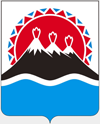 №О внесении изменений в приложение к постановлению Правительства Камчатского края от 30.01.2017 № 35-П «Об утверждении Порядка предоставления юридическим лицам - загородным стационарным детским оздоровительным лагерям, расположенным на территории Камчатского края, субсидий из краевого бюджета в целях финансового обеспечения затрат в связи с предоставлением услуг по отдыху и оздоровлению детей»Заместитель ПредседателяПравительства Камчатского краяМинистр образования и молодежной политики Камчатского краяНачальник Главного правового управления Губернатора и Правительства Камчатского краяЗаместитель ПредседателяПравительства Камчатского краяМинистр образования и молодежной политики Камчатского краяНачальник Главного правового управления Губернатора и Правительства Камчатского края                      В.Б. Пригорнев                                  В.И. СивакС.Н. Гудин                      В.Б. Пригорнев                                  В.И. СивакС.Н. Гудин